Ofrecer definición e información general relacionada a la División de Permisos Desperdicios No-Peligrosos. Planifica, desarrollo y vela que se cumpla con la política pública relacionada al manejo adecuado de los desperdicios sólidos peligrosos y no peligrosos en Puerto Rico.Desarrolla proyectos, programas, realiza estudios e investigaciones encaminadas al entendimiento de los nuevos métodos para el manejo de los desperdicios sólidos y ofrece asesoramiento técnico y recomendaciones a la comunidad en general sobre los reglamentos y procedimientos que administra.Se le informará al ciudadano que deberá comunicarse o visitar las Oficinas correspondientes a su región, si necesita más información relacionada a esta división o de la Junta de Calidad Ambiental (JCA).Comunidad en generalSector empresarial y privadoInstituciones académicasVela por el cumplimiento con la política pública relacionada con los desperdicios sólidos peligrosos y no peligrosos. Oficinas o Divisiones en las cuales se divide el Área de Control de Contaminación de Terrenos:  División de Permisos Desperdicios PeligrososDivisión de Permisos Desperdicios No PeligrososDivisión de Desperdicios TóxicosProyecto Certificación y Permisos de Pintura con Base de PlomoDivisión de Cumplimiento Desperdicios PeligrososDivisión de Manejo Desperdicios DomésticosDivisión de Manejo Desperdicios EspecialesLugar:		Oficina Central de la Junta de Calidad Ambiental (JCA) 		Directorio General de la Junta de Calidad Ambientalhttp://www.jca.gobierno.pr/ Teléfono:		(787) 767-8124		(787) 767-8181 ext. 3574, 3575, 3576(787) 767-8181 ext. 3600 – División de Cumplimiento no Peligrosos (aceites, neumáticos y biomédicos)(787) 767-8181 ext. 3566 – División Permisos no Peligrosos (DS-1, DS-2, DS-3)(787) 767-8181 ext. 3602 – División Desperdicios Tóxicos (plomo)(787) 767-8181 ext. 3581 – División de Permisos Peligrosos (RCRA)(787) 767-8181 ext. 3563 – División de Cumplimiento Desperdicios(787) 767-8181 ext. 3707, 3708 - Imprenta, piso 4 (Ala A)(787) 767-8181 ext. 3711, 3705 - Biblioteca, piso 4 (Ala B)(787) 767-8181 ext. 3700, 3705 Vistas Públicas, piso 4 (Ala B)Fax:		(787) 767-8118Horario: 		lunes a viernes de 8:00 a.m. – 4:30 p.m. Podría conllevar consto de acuerdo a la situación y servicio ofrecido por la JCA. Los requisitos varían de acuerdo a situación, análisis, evaluación  y ejecución del servicio. Permisos y Formularios Área de Control de Contaminación de TerrenosRadicación de alguna querella relacionada al Área de Control Contaminación de Terrenos:Acumulación y manejo de neumáticosMal manejo de desperdicios biomédicos reguladosOtros químicos al terrenosDisposición inapropiada de desperdicios sólidosOtros asuntos relacionados a la contaminación del terrenoCombustible al terrenoFacilidades que no tengan permiso para operar una instalación de desperdicios sólidos no peligrosos.Radicación de Querella por parte del ciudadano.No aplica.Página Web Junta de Calidad Ambiental - http://www.jca.gobierno.pr/División de Cumplimiento Desperdicios PeligrososDivisión de Desperdicios TóxicosDivisión de Manejo Desperdicios DomésticosDivisión de Manejo Desperdicios EspecialesDivisión de Permisos Desperdicios No PeligrososDivisión de Permisos Desperdicios PeligrososFunciones de la Junta de Calidad AmbientalJunta de Calidad Ambiental - Área de Control Contaminación de Terrenos - http://www2.pr.gov/agencias/jca/areasprogramaticas/Pages/Contaminaci%c3%b3ndeTerrenos.aspx  Permisos y Formularios Área de Control de Contaminación de Terrenos - http://www2.pr.gov/agencias/jca/Permisos/Pages/PermisosTerrenos.aspxProyecto Certificación y Permisos de Pintura con Base de PlomoRadicación de Querella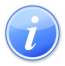 Descripción del Servicio                                                                            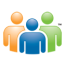 Audiencia y Propósito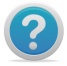 Consideraciones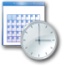 Lugar y Horario de Servicio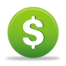 Costo del Servicio y Métodos de Pago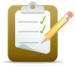 Requisitos para Obtener Servicio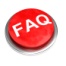 Preguntas Frecuentes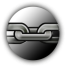 Enlaces Relacionados